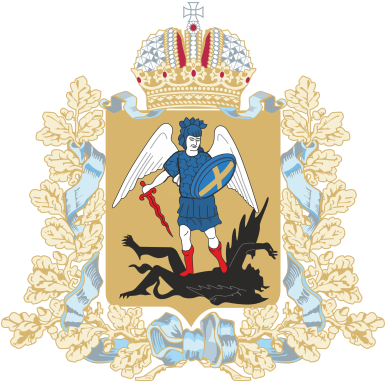 ПАМЯТКА-ОПРОСНИК 
ДЛЯ ОРГАНИЗАЦИИ РАБОТЫ ПО ПРИЕМУ СВЕДЕНИЙ О ДОХОДАХ, РАСХОДАХ, 
ОБ ИМУЩЕСТВЕ И ОБЯЗАТЕЛЬСТВАХ ИМУЩЕСТВЕННОГО ХАРАКТЕРААрхангельскСОДЕРЖАНИЕВведение………………………………………………………………………….. 3Титульный лист…………………………………………………………………... 4Раздел 1 «Сведения о доходах…………………………………………………… 5Раздел 2 «Сведения о расходах»………………………………………………… 6Подраздел 3.1 «Недвижимое имущество»……………………………………… 7Подраздел 3.2 «Транспортные средства»……………………………………….. 8Раздел 4 «Сведения о счетах в банках и иных кредитных организациях»…… 8Раздел 5 «Сведения о ценных бумагах»………………………………………… 9Подраздел 6.1 «Сведения о недвижимом имуществе, находящемся 
в пользовании»………………………………………………………………….. 10Подраздел 6.2 «Срочные обязательства финансового характера»…………… 10Раздел 7 «Сведения о недвижимом имуществе, транспортных средствах, ценных бумагах, отчужденных в результате совершения безвозмездной сделки»…………………………………………………………………………... 11Заключение……………………………………………………………………… 12ВВЕДЕНИЕ	Настоящая памятка разработана в целях оказания методической помощи лицам, ответственным за профилактику коррупционных и иных правонарушений в органах государственной власти и органах местного самоуправления муниципальных образований Архангельской области 
(далее – ответственные должностные лица), в части приема и обработки справок о доходах, расходах, об имуществе и обязательства имущественного характера (далее – справки о доходах), представленных лицами, на которых 
в соответствии с антикоррупционным законодательством возложена соответствующая обязанность.	Памятка структурирована по разделам справки о доходах и содержит перечень наиболее частых вопросов, на которые ответственным должностным лицам следует обратить внимание при приеме справок о доходах.В практической деятельности нередко возникают ситуации, когда ответственные должностные лица не имеют возможности оперативно проверить информацию, внесенную в справки о доходах, а, следовательно, выявить типичные ошибки, допускаемые при заполнении справок о доходах, а также признаки несоблюдения установленных антикоррупционных ограничений, запретов и обязанностей, требующих оперативного реагирования и принятия дальнейших решений, в том числе разрешения вопросов о привлечении к ответственности.При постановке ответственным должностным лицами наводящих вопросов, которые содержит настоящая памятка, лица, представляющие сведения о доходах, могут обратить внимание на те сведения, которые они забыли указать. У них будет время самостоятельно исправить ошибки 
до момента сдачи справки о доходах в окончательном виде. Подобные действия позволят исключить ряд нарушений в справках о доходах, допускаемых по невнимательности или в связи с отсутствием практического опыта в заполнении справок о доходах. Особое внимание ответственным должностным лицам следует уделить тем, кто представляет сведения 
о доходах впервые.Ввиду многообразия различных жизненных обстоятельств настоящая памятка не преследует цель изложить все возможные ситуации, возникающие при заполнении справок о доходах. В случае наличия сложностей 
при заполнении справок о доходах лицам, представляющим сведения 
о доходах, рекомендуется изучить Методические рекомендации Министерства труда и социальной защиты Российской Федерации 
по вопросам представления сведений о доходах и заполнения соответствующей формы справки о доходах за отчетный год, 
а при необходимости – обратиться за консультацией к ответственным должностным лицам.ТИТУЛЬНЫЙ ЛИСТ1. Заполнены ли справки о доходах с использованием актуальной версии специального программного обеспечения «Справки БК» (далее – СПО «Справки БК)?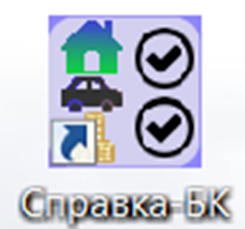 Если версия СПО «Справки БК» неактуальная, справки 
о доходах необходимо вернуть на доработку.2. Представлены ли справки о доходах на всех членов семьи согласно информации, имеющейся в личном деле 
(на себя, на супругу (супруга) и (или) несовершеннолетних детей)?3. По состоянию на какую дату в справке о доходах указаны должности, замещаемые лицами, представляющими сведения о доходах?Должность должна быть указана по состоянию на 31 декабря отчетного года.4. По состоянию на какую дату в справке о доходах должен быть указан адрес места регистрации и фактического проживания?Адрес места регистрации указывается по состоянию на дату представления справки о доходах (отражена на последней странице справки о доходах).5. Ф.И.О. служащего, членов его семьи указаны в именительном падеже, без сокращений и в соответствии с паспортным данными, не содержится очевидных опечатокСледует обратить внимание на Ф.И.О. с буквой «ё» либо «е», правописание отдельных имен, к примеру «Наталья» либо «Наталия», отчеств, к примеру «Геннадьевич» либо «Геннадиевич». Могут встречаться опечатки в датах рождения, к примеру, вместо «02.05.2006» – «02.05.2060», датах выдачи паспортов, к примеру, вместо «08.06.2016» – 08.06.0216».6. Отражена ли информация об объектах недвижимого имущества 
по месту регистрации и фактического проживания в подразделе 3.1 «Недвижимое имущество» и подразделе 6.1 «Сведения о недвижимом имуществе, находящемся в пользовании»?7. Имеется ли в справках о доходах один из следующих дефектов?Некачественная печать; полосы, нечитаемый текст, рукописные пометки; фиксация степлером; печать на черновиках либо в ином формате (не одностороння печать); наличие подписей и пометок на линейных и двумерных штрих-кодах. 
При наличии дефектов справки о доходах необходимо вернуть на доработку.8. Каким образом распечатаны справки о доходах?Должна быть использована односторонняя печать.9. Подписаны ли справки о доходах?Подпись должна быть проставлена в специально отведенном месте 
на последней странице каждой справки о доходах.Раздел 1 «Сведения о доходах»1. Правильно ли указаны доходы, подлежащие налогообложению?Сведения о налогооблагаемых доходах указываются без вычета налога 
на доходы физических лиц (НДФЛ).2. Указан ли доход, полученный в виде перечисленных процентов 
по вкладам?Необходимо обратить внимание имеются ли у должностного лица 
или членов его семьи открытые вклады (депозитные счета) в кредитных организациях.3. Указано ли пособие по временной нетрудоспобности, выплачиваемое 
за счет средств Социального Фонда Российской Федерации?Справка о выплаченном пособии формируется отдельно в случае, если временная нетрудоспособность наступила с 4-ого дня, справку можно получить 
в личном кабинете налогоплательщика (ФНС России).4. Указаны ли иные виды доходов, подлежащих отражению? К примеру, пенсии, пособия, социальные выплаты, дарение денежных средств, страховые выплаты.5. Указан ли доход, полученный от продажи имущества?Стоит обратить внимание должностного лица совершались ли им либо членами его семьи в отчетном году сделки по продаже объектов имущества.6. Указан ли доход при продаже транспортных средств по договорам «трейн-ин»?В таком случае автосалон оценивает имевшееся у служащего (работника), члена его семьи транспортное средство и учитывает их в качестве взноса 
при покупке нового транспортного средства. Сумма указывается на основании договора в качестве зачета стоимости имевшегося транспортного средства.7. Если в отчетном году произошла смена места работы, указан ли доход, полученный по предыдущему месту работы?Ответственным должностным лицам необходимо обращать внимание 
на факты замещения должностей в отчетном периоде, если состоялся переход 
из другой организации.8. Осуществлялись ли в отчетном периоде страховые выплаты?По договорам ОСАГО, КАСКО, утраты трудоспособности, накопительного страхования.9. Указаны ли денежные средства, полученные в рамках дарения 
или наследования?Рекомендуется указать фамилию, имя и отчество соответствующего дарителя или наследодателя соответственно. Следует обратить внимание на совершение 
в отчетном периоде сделок (в таких случаях источником совершения сделок зачастую служат подаренные денежные средства).10. Если супруга должностного лица находится в декретном отпуске, указаны ли ей необходимые пособия?В связи с тем, что декретный отпуск подразумевает длительное отсутствие сотрудника на рабочем месте, необходимо обращать внимание должностных лиц 
на отражение в справках о доходах полученных ими пособий.Раздел 2 «Сведения о расходах»1. Совершались ли должностными лицами в отчетном году крупные сделки по приобретению земельного участка, другого объекта недвижимости, транспортного средства, ценных бумаг (долей участия, паев в уставных (складочных) капиталах организаций), цифровых финансовых активов, цифровой валюты, сумма которых превышает совокупный доход должностного лица вместе с супругой за три года, предшествующих отчетному году?В основном следует обратить внимание на факты приобретения недвижимого имущества, транспортных средств в отчетном периоде. Если такие сделки совершались, уточнить информацию о суммах сделок, источниках их совершения 
и доходах подотчетных лиц.2. Указаны ли все источники полученных денежных средств, за счет которых совершена (совершены) сделка (сделки)?Сумма сделки должна быть разбита в зависимости от источников денежных средств (доходы от продажи объектов имущества, кредиты, накопления, дарение денежных средств, материнский капитал, займы), за счет которых она совершена.3. В случае отражения отдельных источников денежных средств указана ли информация о них в иных разделах справки о доходах?К примеру, кредиты и займы с размером обязательства более 
500 000,00 рублей необходимо отразить в подразделе 6.2 «Срочные обязательства финансового характера» справки о доходах, доходы от продажи объектов имущества, дарение денежных средств, материнский капитал в разделе 1 «Сведения о доходах» справки о доходах. Особое внимание следует уделить тем случаям, когда в качестве источников совершения сделок выступают денежные средства в крупном объеме, полученные в результате дарения, наследования либо в результате осуществления накоплений. При наличии таких сумм у лица, представляющего сведения о доходах, рекомендуется заблаговременно запросить пояснения.4. Правильно ли указаны документы по приобретению объектов имущества, в том числе реквизиты таких документов?5. В случае заполнения настоящего раздела приложены ли документы, подтверждающие факты совершения сделки (сделок), и источники денежных средств, за счет которых совершена (совершены) сделка (сделки)?К справке о доходах необходимо приложить договор купли-продажи нового объекта, кредитный договор, договоры купли-продажи иных объектов имущества, послуживших источниками совершения сделки (сделок), договор дарения денежных средств (при наличии), расписки о передаче / получении денежных средств 
(при наличии) и так далее.Подраздел 3.1 «Недвижимое имущество»1. Если в справке о доходах появился объект недвижимого имущества, следовало ли отразить данную информацию в разделе 2 «Сведения о расходах»?Необходимо уточнить стоимость приобретенного объекта либо приобретенных объектов на предмет отражения информации о расходах.2. Если объект недвижимого имущества выбыл из данного подраздела (произошли изменения в праве собственности) отражен ли доход от продажи либо сведения о совершении безвозмездной сделки?Следует обратить внимание, что объекты недвижимого имущества, как правило, подлежат отчуждению в результате совершения возмездных сделок либо отчуждению в результате совершения безвозмездных сделок.3. Указаны ли реквизиты документов по объектам недвижимого имущества, сведения об источники средств, за счет которых приобретено недвижимое имущество?К примеру, отражены ли сведения о правоустанавливающих документах (договоры купли-продажи, мены, дарения, приватизации), а также о документах, подтверждающих право собственности (реквизиты (серия, номер и дата выдачи) свидетельства о государственной регистрации права или номер и дата государственной регистрации права из выписки Единого государственного реестра недвижимости). Кадастровый номер объекта указывать не требуется.Обязанность сообщать сведения об источнике средств, за счет которых приобретено недвижимое имущество, распространяется только в отношении имущества, находящегося исключительно за пределами территории Российской Федерации (по объектам, расположенным на территории Российской Федерации достаточно указать реквизиты вышеназванных документов).Сведения о вышеуказанных источниках отображаются в справках о доходах ежегодно, вне зависимости от года приобретения имущества.4. В случае указания объекта недвижимого имущества по месту регистрации или фактического проживания отражена ли такая информация 
в данном подразделе?Информация о таких объектах недвижимого имущества должна быть указана 
в собственности или в пользовании.5. Указаны ли объекты недвижимости, подлежащие регистрации, 
но не зарегистрированные в установленном порядке в Едином государственном реестре недвижимого имущества (ЕГРН), а также объекты незавершенного строительства?В собственности должностных лиц и членов их семей могут находиться объекты недвижимого имущества, не зарегистрированные в установленном порядке, к примеру, старые объекты недвижимого имущества, право собственности 
на которые возникло до вступления в силу Федерального закона от 21.07.1997 
№ 122-ФЗ «О государственной регистрации прав на недвижимое имущество 
и сделок с ним».6. При наличии в собственности жилого дома отражен ли в собственности или в пользовании земельный участок?Наличие жилого дома предполагает, что данный объект, как правило, находится на земельном участке для индивидуального жилищного строительства.Подраздел 3.2 «Транспортные средства»1.  Если в справке о доходах появилось транспортное средство следовало ли отразить данную информацию в разделе 2 «Сведения о расходах»?Необходимо уточнить стоимость приобретенного транспортного средства либо приобретенных транспортных средств для отражения информации о расходах.2. Если транспортное средство выбыло из данного подраздела отражен ли доход от продажи либо сведения о совершении безвозмездной сделки?Следует обратить внимание, что транспортные средства, как правило, подлежат отчуждению в результате совершения возмездных сделок либо отчуждению в результате совершения безвозмездных сделок.3. Имеется ли у Вас водный транспорт, самоходные машины, прицепы, 
в том числе те, которые фактически не используются (к примеру, в связи 
с фактически неудовлетворительном состоянием), но находящиеся на учёте 
в регистрационных органах?4. Совершались ли сделки по приобретению или продаже транспортных средств в конце отчетного года?В таких случаях особое внимание следует обратить на порядок возникновения и прекращения права собственности. Регистрация транспортных средств носит учетный характер и не служит основанием для возникновения (прекращения) права собственности. К примеру, если по состоянию на отчетную дату транспортное средство продано, а новый собственник зарегистрировал такое транспортное средство после отчетной даты, то транспортное средство не подлежит отражению 
в настоящем подразделе справки о доходах. В случае приобретения транспортного средства право собственности возникает с момента заключения договора, 
а не с момента регистрации.Раздел 4 «Сведения о счетах в банках и иных кредитных организациях»1. Все ли счета, открытые Вами в кредитных организациях, в том числе для погашения кредитов, указаны в справке о доходах?Как правило, исполнения обязательства по кредиту не означает автоматическое закрытие открытого к нему счета.2. Для заполнения данного раздела использовали ли Вы сведения, полученные в кредитных организациях на основании информации в рамках Указания Банка России от 27.05.2021 № 5798-У?Для предоставления полной и достоверной информации о наличии счетов рекомендуется запрашивать соответствующие справки непосредственно 
в кредитных организациях, в том числе путем использования мобильных приложений (через формирование выписок).3. В случае наличия депозитных счетов, указана ли информация 
о полученных по ним процентах?Особое внимание следует обратить на счета с крупными остатками денежных средств по состоянию на отчетную дату.4. Пользуетесь ли Вы кредитными картами?При наличии кредитных карт необходимо отразить соответствующий банковский счет, остаток по которому указать в соответствии со справкой, выданной кредитной организацией. Как правило, остаток по кредитной карте – 0,00 рублей 
в случае отсутствия собственных денежных средств. Кредитный лимит не является остатком по кредитной карте.5. Какой вид счета указан в справках о доходах? По общему правилу вид счета должен быть «Текущий» или «Депозитный», 
в отдельных случаях вид счета может быть «Расчетный» (открывается индивидуальным предпринимателям).6. Открывали ли Вы брокерские или индивидуальные инвестиционные счета?Такие счета не подлежат отражению в справке о доходах, при этом в случае их использования могут быть получены различные финансовые инструменты, сведения о которых и доход от которых необходимо указывать в соответствующих разделах справки о доходах.Раздел 5 «Сведения о ценных бумагах»1. Имеются ли у Вас или у Ваших супруг (супругов) какие-либо ценные бумаги?Информация о наличии ценных бумаг может быть получена 
из справок, выдаваемых кредитными организациями в рамках Указания Банка России от 27.05.2021 № 5798-У.2. Имеются ли у Вас или у Ваших супруг (супругов) доли участия 
в уставных капиталах коммерческих организаций и фондах?Отдельным лицам, на которых возложена обязанность представлять сведения о доходах, запрещается участвовать в управлении коммерческими организациями. Сведения об участии в составе учредителей в коммерческой организации вносятся 
в справку о доходах на основании данных из Единого государственного реестра юридических лиц.Подраздел 6.1 «Сведения о недвижимом имуществе, находящемся в пользовании»1. Имеются ли у Вас какие-либо объекты, которые не зарегистрированы 
в Едином государственном реестре недвижимого имущества, но которые фактически Вами используются?2. В случае отражения на титульном листе справки о доходах информации о месте регистрации (постоянной или временной) либо о месте фактического проживания указаны ли данные объекты в собственности 
или в пользовании?Сведения о данных объектах недвижимого имущества подлежат обязательному отражению в соответствующих разделах справки о доходах 
в зависимости от наличия права собственности.3. Указано ли кем именно объект предоставлен в пользование?При фактическом предоставлении объекта недвижимого имущества должна быть отражена информация о том, кем именно объект предоставлен в пользование (к примеру, фактическое предоставление Ивановым А.А. (братом), 24.06.1969 года рождения).4. Указаны ли реквизиты документов, на основании которых объекты предоставлены в пользование? К примеру, договор аренды земельного участка от 26.08.2015 № 58, договор социального найма от 28.09.2017 № б/н и так далее.5. При отражении в пользовании жилого дома отражен ли в пользовании земельный участок?Наличие жилого дома предполагает, что данный объект, как правило, находится на земельном участке для индивидуального жилищного строительства.Подраздел 6.2 «Срочные обязательства финансового характера»1. Имеются ли у Вас кредиты или займы, размер обязательства 
по которым перед кредитором по состоянию на отчетную дату превышает 500 000,00 рублей?Необходимо обратить внимание, что обязательства подлежат отражению только в том случае, если их размер, а не сумма, по состоянию на отчетную дату превышает 500 000,00 рублей. К примеру, при наличии кредита на общую сумму 700 000,00 руб., если размер обязательства на отчетную дату составил 
150 000,00 руб., такое обязательство не подлежит отражению. Суммировать обязательства не требуется, каждое обязательство, если размер превышает 500 000,00 руб. указывается отдельно.2.. Являетесь ли Вы созаемщиками или поручителями по кредитному договору?В случае, если лица выступают созаемщиками такое обязательство указывается в справках о доходах обоих лиц. Обязательства по поручительству указываются только в том случае, если на поручителя обращено исполнение обязательства (должник не исполнил обязательство или исполняет его ненадлежащим образом).3. Приобретались ли Вами объекты недвижимого имущества, транспортные средства путем использования заемных денежных средств?В этих случаях для приобретения объектов имущества предположительно мог использоваться кредит, сведения о котором должны быть отражены в настоящем разделе справки о доходах.4. Являетесь ли Вы участником долевого строительства?В случае заключения договора долевого участия в строительстве соответствующее обязательство, превышающее 500 000,00 руб. подлежит отражению в настоящем разделе справки о доходах.Раздел 7 «Сведения о недвижимом имуществе, транспортных средствах, ценных бумагах, отчужденных в результате совершения безвозмездной сделки»1. Совершались ли Вами в отчетном году безвозмездные сделки?Объекты имущества могут быть отчуждены в результате совершения безвозмездных сделок, либо могут быть выделены доли в недвижимом имуществе, к примеру, при использовании средств материнского капитала.2. Если объекты имущества выбыли из справки о доходах (произошли изменения в праве собственности) отражены ли сведения о совершении безвозмездной сделки?Особое внимание необходимо уделить изменениям в справках о доходах, связанным с имущественным положением должностных лиц.3. Осуществлялась ли Вами утилизация транспортных средств?	В настоящем разделе указываются сведения об утилизации транспортных средств.4. Возникали ли ситуации, связанные с уничтожением объектов либо 
со значительным повреждением объектов?Уничтоженные объекты имущества не подлежат отражению в настоящем разделе справки о доходах.Заключение	В случае возникновения сложностей при заполнении справок о доходах лицам, обязанным представлять сведения о доходах, рекомендуется в первую очередь обращаться за консультацией к сотрудникам подразделений, на которых возложены функции по профилактике коррупционных и иных правонарушений.Для получения корректных ответов на поставленные вопросы 
при личном консультировании настоятельно рекомендуется руководствоваться документами, с которыми связан вопрос. Управление по вопросам противодействия коррупции администрации Губернатора Архангельской области и Правительства Архангельской области 
(далее – управление) также оказывает консультативную и методическую помощь 
по вопросам представления сведений о доходах как лицам, представляющим сведения о доходах непосредственно в управление, так и ответственным должностным лицам. 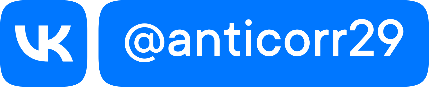 Контактные данные: 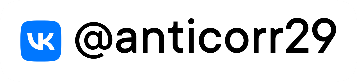 Панов Андрей Николаевич, начальник управления, тел. +7(8182) 288-589;Сотрудники управления (тел. +7(8182) 288-592):Абакумов Никита Валерьевич, ведущий консультант управления;Бодрикова Ольга Сергеевна, консультант управления;Рудакова Екатерина Сергеевна, главный специалист-эксперт управления.Сотрудники управления (тел. +7(8182) 288-591):Светлов Игорь Юрьевич, консультант управления;Башурова Елена Александровна, главный специалист-эксперт управления.Методические ресурсы: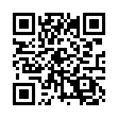 Официальный сайт Правительства Архангельской области: https://dvinaland.ru/gov/anticorr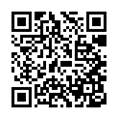 Государственная информационная система «Противодействие коррупции в Архангельской области»: https://anticorr29.ru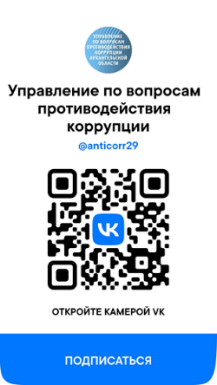 Страница управления «ВКонтакте»: https://vk.com/anticorr29